Publicado en   el 05/02/2014 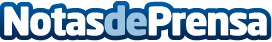 Sony Classical comienza 2014 con el lanzamiento de cuatro grandes ÓperasDatos de contacto:Nota de prensa publicada en: https://www.notasdeprensa.es/sony-classical-comienza-2014-con-el Categorias: Música http://www.notasdeprensa.es